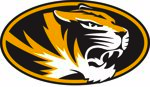 2017 Fremont TigerSummer Football CampGrades 9-12Dates: 		Monday July 24th – Wednesday July 26th  Location: 	Fremont High School Practice FieldsTime:  		6:30pm – 8:30pmCost: 		$30 Includes instruction and camp T-shirtChecks payable to:			Fremont Public Schools/ Seth McClain			1908 Gaeth Ave			Fremont, NE 68025Note:  Camp registration fees cover the cost of equipment and staff.  Any remaining funds will be deposited into a Fremont football club account.If you have any questions, please call Head Coach Seth McClain(402–850-4030) CellReturn with payment to Fremont High School, Fremont Middle School, or Seth McClainMoney can be turned in anytime after receiving registration formName___________________ Phone__________ Grade (in fall)________Address________________________________________ Fee Paid________Parent(s) Name(s)____________________________________________Circle size for Camp T-shirt Adult – Sm    M    L     XL   2XL   3XLNote:  CAMPER MUST HAVE OWN INSURANCE.  SETH MCCLAIN/ FREMONT HIGH SCHOOL/FREMONT PUBLIC SCHOOLS CANNOT BE HELD RESPONSIBLE FOR ANY INJURIES SUSTAINED AT CAMP.  WE DO HAVE A TRAINING ROOM AVAILABLE IN CASE OF ANY INJURY OR EMERGENCY